I     N     V     I     T      A     C     I     Ó    N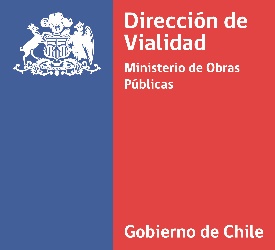 PRIMERA REUNIÓN DE PARTICIPACIÓN CIUDADANAEstudio de Ingeniería “Mejoramiento Conexión VialPuente Cheyre – Paso Río Manso, Cochamó Región de Los Lagos”“Estimados Vecinos de la comuna de Cochamó, especialmente de los sectores de Puelo, Llanada Grande, El Manso y Paso El León.El Ministerio de Obras Públicas a través de la Dirección Regional de Vialidad, Región de Los Lagos, invita cordialmente a las primeras reuniones de participación ciudadana del Estudio de Ingeniería “Mejoramiento Conexión Vial Puente Cheyre – Paso Río Manso, Cochamó Región de Los Lagos”, a realizarse los siguientes días:Martes 14 de Marzo a las 15:00 horas, en el Salón del Gimnasio Municipal Río Puelo, ubicado en Juan Soler Manfredini S/N, Río Puelo. Se invita a los vecinos de los sectores de Puelo, Alto Puelo, Cascajal, Costa Norte, Yates y La Rampa. Miércoles 15 de Marzo a las 12:00 horas, en la Sede Junta de Vecinos Llanada Grande, ubicado en Llanada Grande S/N. Se invita a los vecinos de los sectores de Llanada Grande, Segundo Corral, Primera Corral, Ventisquero, Lago Las Rocas, Las Rosas y Lago Blanco.Jueves 16 de Marzo a las 11:00 horas, en la Casa del Presidente de la Junta de Vecinos N°24 Valle El Manso. Se invita a los vecinos de los sectores de El Manso, Rio Steffen, Los Guindos, Valle El Frío, Lago Tagua Tagua, El Tigre y Torrentoso.Sábado 18 de Marzo a las 12:00 horas, en la Escuela Rural Paso El León, ubicada en el sector del paso Fronterizo El León, Comuna de Cochamó. Se invita a los vecinos de los sectores de Paso El León, Lago Vidal Gómez, Torrentoso y El Mazazo.Su participación y opinión es muy importante para nosotros, los esperamos cordialmente”.